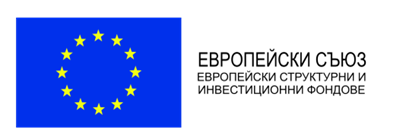 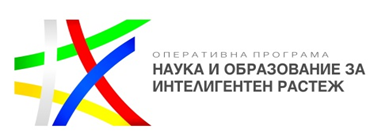 Annex IIIаDeclaration On the activities carried out jointly with associated partners I, the undersigned .............................................................................................................................,  (full name)Unified Registry Number (EGN) ............................................., permanent address ..............................................................................................................................................., identity card No....................................., issued on .................. by the Ministry of the Interior’s division in....................................., in my capacity of official representative of......................................................- Leading Organisation for the Project (Applicant) for grant award under a competitive selection procedure ........................................................., Unified Identification Code (EIC) or equivalent registration number ..............................................................................., I, the undersigned: .............................................................................................................................,  (full name)Unified Registry Number (EGN) ............................................., permanent address ..............................................................................................................................................., identity card No....................................., issued on .................. by the Ministry of the Interior’s division in....................................., in my capacity of official representative of......................................................- Associated Partner 1 of Project Applicant for grant award under a competitive selection procedure.........................................................., Unified Identification Code (EIC) or equivalent registration number ..............................................................................., hereby DECLARE that:1. We are familiar with the information presented in the completed Application Form, including the information under Item 5, “Budget” and the information in Annex I “Project Justification”; we understand our role in the Project and agree with the project proposal and budget submitted, in compliance with which we shall observe the principles of good partnership.2. We agree to participate together with the Leading Organisation in the implementation of project activities proposed in the Application Form and in Annex I “Project Justification”, not spending grant funding for the implementation of the specified activity.3. We are familiar with the model of the Administrative Grant Contract published in the Guidelines for Applicants, and we accept the commitments arising from it, should the project proposal be approved for funding. 4. We agree that the Leading Organisation shall represent us before the Managing Authority on all issues concerning the implementation of project activities included in the Administrative Contract.5. The activities in which we shall participate together with the Project Partners and our contribution to assist in the implementation of the Project, are as follows:6. We undertake to provide direct access (both during the project implementation and after its completion) to representatives of the Managing Authority and/or other auditing/inspecting institutions to conduct on-the-spot-checks of the project implementation results.7. We are aware of and acknowledge our obligation to ensure that:7.1. Expenditure incurred by Associated Partners will not be eligible for reimbursement under the Operational Programme.7.2. Associated Partners may not enjoy a preferential access under more favourable conditions to the research infrastructure and the research results.I am aware of the criminal liability under Art. 313 of the Criminal Code for declaring false data.Date of declaration:					            Declarant /for the Leading Organisation/: .......................................... 							  (name, signature, stamp)Date of declaration:					            Declarant /for Associated Partner 1/: ......................................... 																					  (name, signature, stamp)NoAssociated PartnerProject ActivityRole / Responsibility/ Obligation as regards the implementation of the respective activity   Result1.……………………….2.……………………..3.……………………….